PARROCCHIA DI VILLAFELICE
 COMUNE DI COLFELICE (FR)SOLENNI FESTEGGIAMENTI IN ONORE DIMARIA SS. ASSUNTA13-14-15 AGOSTO 2016PROGRAMMA13 AGOSTO (SABATO):ORE 20:00: APERUTRA DEL PRIMO PERCORSO ENOGASTRONOMICO.ORE 21:00: MUSICA, PIZZICA E TARANTA CON IL GRUPPO HERNICANTUS.ORE 23:00: OSPITATA DELLA CANTANTE VERONICA CREO (CANTA LAURA PAUSINI).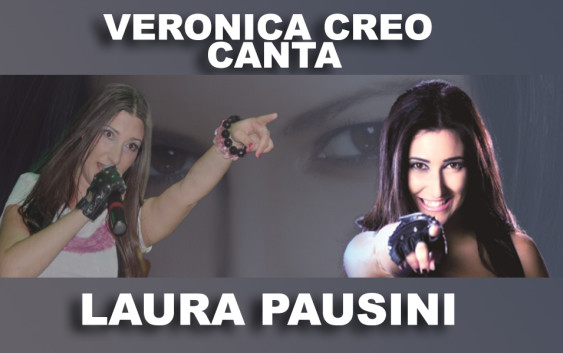 14 AGOSTO (DOMENICA):ORE 21:00: ESIBIZIONE DELL’ORCHESTRA SPETTACOLO STYLNOVO.ORE 23:00: ESIBIZIONE DELLA REGINA DELLA CANZONE LATINO-AMERICANA: CECILIA GAYLE.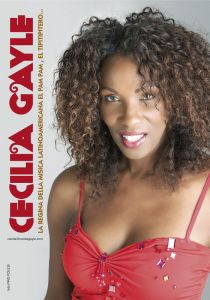 15 AGOSTO (LUNEDI):ORE 08:00: SANTA MESSA.ORE 11:00: SANTA MESSA SOLENNE CON CANTI ESEGUITI DAL CORO PARROCCHIALE.ORE 20:00: SANTA MESSA CON CANTI ESEGUITI DAL CORO PARROCCHIALE, CELEBRATA DAL REVERENDO DON CRISTIAN DI SILVIO.ORE 21:00: SOLENNE PROCESSIONE CON LA VENERATA STATUA DELLA MADONNA ASSUNTA , PRESIEDUTA DAL REVERENDO DON CRISTIAN DI SILVIO, CHE SI SNODERA’ PER LE VIE DEL PAESE, ACCOMPAGNATA DAL CONCERTO BANDISTICO “AURORA” CITTA’ DI BOVILLE ERNICA. AL TERMINE, IN PIAZZA, IL REVERENDO DON CRISTIAN DI SILVIO TESSERA’ IL PANEGIRICO.ORE 22:30: FANTASMAGORICO SPETTACOLO PIROTECNICO CURATO DALL’ALTA MAESTRIA DELLA DITTA IZZO VINCENZO DI TREGLIA DI PONTELATONE (CASERTA).ORE 23:00: SERATA DI BALLI CON IL GRUPPO “EMIDIO E LA SUA BAND”.ORE 24:00: ESTRAZIONE DELLA LOTTERIA.La piazza e le vie del Paese saranno illuminate dalla Ditta REA RENATO di Colfelice.IL COMITATOIl Comitato rivolge un sentito e doveroso ringraziamento all’AMMINISTRAZIONE COMUNALE, alle FAMIGLIE E ALLE ATTIVITA’ DEL COMUNE DI COLFELICE E DEI PAESI LIMITROFI,  che, con il loro generoso Contributo-Offerta, hanno permesso la realizzazione di questo intenso programma e alla buona riuscita di questa splendida Festa Patronale.Il Comitato rivolge un caloroso invito a PARTECIPARE alla PROCESSIONE del 15 AGOSTO, per manifestare tutta la nostra profonda fede e devozione ed il nostro filiale calore ed affetto verso la Mamma Celeste.Il Comitato ringrazia gli AGENTI DELLA POLIZIA LOCALE, i CARABINIERI DELLA STAZIONE DI ARCE, i VOLONTARI DELLA PROTEZIONE CIVILE “EC D’ITALIA” di COLFELICE, per il servizio di ordine pubblico.